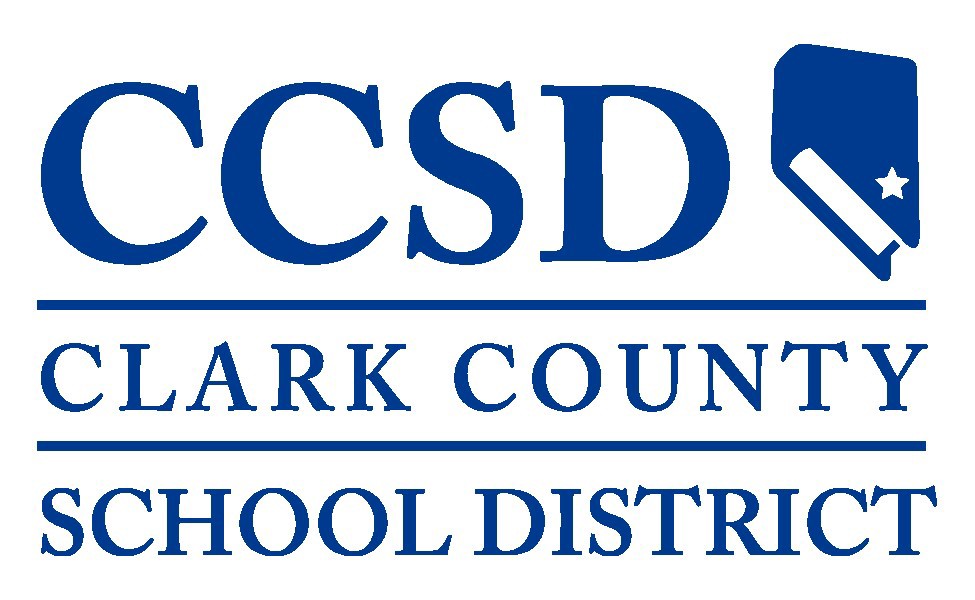 , 12 de mayo de  ,   ,  Distrito Escolar del Condado de Clark  del Consejo Directivo EscolarCentro de Educación Edward A. Greer, Salón del Consejo2832 East Flamingo Road, , Nevada 89121Tema		Información de la Reunión.Reunión	12 de mayo de 2022 – Orden del Día, Reunión Ordinaria del Consejo, 5:00 p.m.Categoría	Información de la Reunión del ConsejoAcceso	PúblicoTipo	InformaciónDe acuerdo con la Ley de Reuniones Abiertas, por la presente se indica que el orden del día para la reunión del  ha sido publicada en el Centro Administrativo del Distrito Escolar del Condado de Clark, Página web del Distrito Escolar del Condado de Clark (www.ccsd.net), y en la página web de Avisos Públicos de Nevada (https.://notice.nv.gov/).Pasar Lista:	Irene A. Cepeda, 	Evelyn García Morales, 	Lola Brooks, 	Linda P. Cavazos, 	Danielle Ford, 	Lisa Guzmán, 	Katie Williams, 	Jesús F. Jara, Ed.D., Superintendente de EscuelasEl  puede tratar puntos del orden del día al azar; puede combinar dos o más puntos del orden del día para consideración; y puede eliminar un punto en el orden del día o retrasar el debate relativo a los puntos en el orden del día en cualquier momento.El orden del día de la reunión y cualquier material de referencia están disponibles para verse electrónicamente en: https://go.boarddocs,com/nv/ccsdlv/Board.nsf/Public bajo la pestaña de Reuniones (Meetings). Además, los miembros del público pueden solicitar una copia del orden del día y el material de referencia para la reunión poniéndose en contacto con .  Una copia del orden del día y materiales de referencia también están disponibles en la reunión pública.Se requiere que los miembros del público que soliciten ayuda especial o adaptaciones en la reunión, incluyendo intérpretes de español y de otros idiomas, se pongan en contacto con , al menos con 24 horas de anticipación.El  reconoce que su proceso deliberativo se beneficia enormemente de la opinión y perspectiva pública. Aquellos que deseen dirigirse  en persona deben inscribirse para hablar una vez que el orden del día haya sido publicado, llamando a la  durante horas hábiles y por lo menos 3 horas antes del comienzo de la reunión programada.  Alternativamente, los exponentes pueden inscribirse en persona inmediatamente antes del comienzo del evento. Antes de que se vote por cada punto del orden del día, a los miembros del público se les permite intervenir sobre el punto después del debate del  y antes de su votación.  Ya que la aprobación del orden del día consensuado puede aprobarse en una sola moción, los miembros del público que deseen hablar sobre un punto del orden del día pueden hablar antes de que se vote. Para los miembros del público que van a hablar sobre 4 puntos o más se les permitirá un total de 10 minutos.  Habitualmente, se llamará a los exponentes en el orden en que se inscribieron.Ninguna persona puede inscribirse en nombre de otra persona. Ninguna persona puede ceder su tiempo a otra persona. Una persona que desee hablar sobre puntos del orden del día tendrá 2 minutos para dirigirse al consejo. Si la cantidad de comentarios públicos es grande, el tiempo puede ajustarse para dar cabida a más exponentes.Los comentarios públicos por escrito se pueden enviar a BoardMtgComments@nv.ccsd.net después de que se haya publicado el orden del día y por lo menos 3 horas antes del inicio programado de la reunión. El  ya no resumirá los comentarios escritos en las sesiones de trabajo y reuniones regulares, pero los comentarios se incluirán en el registro del orden del día.1.  Temas de AperturaTema	1.01 Honores a la bandera. Reunión	12 de mayo de 2022  – Orden del Día, Reunión Ordinaria del Consejo, 5:00 p.m.Categoría	1.  Temas de AperturaAcceso	PúblicoTipo	Honores a la Bandera (The Pledge of Allegiance to the Flag)I pledge allegiance to the Flag of the United States of America, and to the Republic for which it stands, one Nation under God, indivisible, with liberty and justice for all. (De acuerdo con la Política de Gobernanza GP-4.1: Conducta y Ética de los Miembros del Consejo)Tema	1.02 Aprobación del Orden del Día.Reunión	12 de mayo de 2022  – Orden del Día, Reunión Ordinaria del Consejo, 5:00 p.m.Categoría	1. Temas de AperturaAcceso	Tipo	   (Para Posible Acción) (De acuerdo con la Política de Gobernanza GP-4.1: Conducta y Ética de los Miembros del Consejo)Tema	2.01 Comentarios del Público sobre Puntos No Incluidos en el Orden del Día.Reunión	12 de mayo de 2022  – Orden del Día, Reunión Ordinaria del Consejo, 5:00 p.m.Categoría	2. Comentarios del Público sobre Puntos No Incluidos en el Orden del DíaAcceso	Tipo	InformaciónSi un miembro del público desea hablar sobre temas dentro de la jurisdicción del consejo que están fuera de los puntos de acción del orden del día, pueden hablar durante el Periodo de Comentarios del Público sobre los Puntos No Incluidos en el Orden del Día. Los exponentes dispondrán de 2 minutos para dirigirse al consejo durante ese momento. El comentario del público durante éste punto del orden del día no deberá exceder de 20 minutos. Si aún existen personas del público que desean dirigirse al consejo después del tiempo asignado de 20 minutos, podrán dirigirse al consejo durante los puntos del orden del día 6.01, Periodo de Comentarios del Público sobre los Puntos No Incluidos en el Orden del Día. El público deberá estar consciente de que el consejo no puede deliberar ni tomar acción sobre los puntos que se susciten durante el Periodo de Comentarios del Público sobre los Puntos No Incluidos en el Orden del día. (De acuerdo con la Política de Gobernanza GP-11: Comentario del Público).Información del Orden del Día por ConsensoTema	Información del Orden del Día por Consenso.Reunión	12 de mayo de 2022  – Orden del Día, Reunión Ordinaria del Consejo, 5:00 p.m.Categoría	Información del Orden del Día por Consenso Acceso	Tipo	InformaciónSe puede votar sobre los puntos del Orden del Día por consenso en una sola moción, a menos que un síndico solicite que un punto sea tratado por separado. Se recomienda la aprobación de todos los puntos del orden del día por consenso tal y como se han presentado. Los puntos se pueden tratar al azar.Tema	3.01 Aprobación de las Minutas.Reunión	12 de mayo de 2022  – Orden del Día, Reunión Ordinaria del Consejo, 5:00 p.m.Categoría	3. Orden del Día por Consenso – Minutas de la ReuniónAcceso	Tipo	Consenso (Acción), DebateDebate y posible acción sobre la aprobación de las minutas de las reuniones especiales del 28 de febrero de 2022, y del 2 de marzo de 2022 y la reunión ordinaria del 10 de marzo de 2022, recomendado.   (Para Posible Acción)  (Ref. 3.01)05.12.22  3.01.pdf (318 KB)05.12.22 Ref. 3.01.pdf (289 KB)05.12.22 Ref. 3.01.pdf (446 KB)Tema	3.02 Expulsión de Estudiantes.Reunión	12 de mayo de 2022 – Orden del Día, Reunión Ordinaria del Consejo, 5:00 p.m.Categoría	3. Orden del Día por Consenso – Enseñanza y AprendizajeAcceso	Tipo	Consenso (Acción), DebateDebate y posible acción sobre la autorización de la expulsión de estudiantes de acuerdo con el NRS 392.467 (Política del Consejo 5114 y Reglamentos 5114 y 5141.1), como se menciona, recomendado. (CONFIDENCIAL)  (Para Posible Acción)   [Persona de Contacto: Mike Barton]  (Ref. 3.02)Archivos ejecutivos adjuntos05.12.22  3.02 CONFIDENTIAL.pdf (462 KB)Tema	3.03 Memorándum de Contrato Entre el Distrito Escolar del Condado de Clark y la Fundación Ciudadanos Unidos para los Servicios de Salud del Comportamiento con Base en la Escuela (United Citizens Foundation for School-Based Behavioral Health Services).Reunión	12 de mayo de 2022  – Orden del Día, Reunión Ordinaria del Consejo, 5:00 p.m.Categoría	3. Orden del Día por Consenso – Enseñanza y AprendizajeAcceso	Tipo	Consenso (Acción), DebateDebate y posible acción de la aprobación para introducir un Memorándum de Contrato entre el Distrito Escolar del Condado de Clark y la Fundación Ciudadanos Unidos (United Citizens Foundation) para proporcionar servicios de salud del comportamiento en las escuelas, a partir del 13 de mayo de 2022, hasta el 13 de mayo de 2024, por una cantidad de $175,000.00 por cada escuela para un máximo de 15 escuelas al año, que a pagarse del Fondo de Ayuda para Emergencia de las para Escuelas Primarias y Secundarias y/o con otro recurso de financiación de subvenciones federales o estatales, y para que el superintendente de las escuelas, el Distrito Escolar del Condado de Clark y la presidenta y secretaria, el Consejo Directivo Escolar del Condado de Clark, firmen el Memorándum del Contrato, recomendado. (Para Posible Acción)   [Persona de Contacto: Mike Barton]  (Ref. 3.03)05.12.22  3.03.pdf (1,912 KB)Tema	3.04 Proceso de Aprobación del Saldo Disponible de la Cuenta de Reserva Legal.Reunión	12 de mayo de 2022 – Orden del Día, Reunión Ordinaria del Consejo, 5:00 p.m.Categoría	3. Orden del Día – Administración y FinanzasAcceso	 Tipo	Consenso (Acción), DebateDebate y posible acción sobre la aprobación del Proceso de Aprobación del Saldo Disponible de la Cuenta de Reserva Legal para el uso de $100 millones de dólares de fondos para hacer frente a los gastos a medida que se producen del saldo disponible de la cuenta de Reserva Legal para la modernización de proyectos capitales a pagarse del Fondo de Reemplazo de Capital 3700000000, recomendado  (Para Posible Acción)   [Persona de Contacto:  Jason Goudie]   (Ref. 3.04)05.12.22  3.04.pdf (283 KB)Tema	3.05 Órdenes.Reunión	12 de mayo de 2022  – Orden del Día, Reunión Ordinaria del Consejo, 5:00 p.m.Categoría	3. Orden del Día por Consenso – Administración y FinanzasAcceso	Tipo	Consenso (Acción), DebateDebate y posible acción sobre la ratificación de las órdenes que figuran en el Transmisión de Cuentas por Pagar y el Memorándum del consejo que se presentará en la reunión del consejo, recomendado.  (Para Posible Acción)   [Persona de Contacto:  Jason Goudie]   (Ref. 3.05)05.12.22  3.05.pdf (957 KB)Tema	3.06 Contratación de Personal Unificado.Reunión	12 de mayo de 2022 – Orden del Día, Reunión Ordinaria del Consejo, 5:00 p.m. Categoría	3. Orden del Día por Consenso – Recursos HumanosAcceso	Tipo	Consenso (Acción), DebateDebate y posible acción sobre la aprobación para contratar personal unificado, como se menciona, recomendado.  (Para Posible Acción)   [Persona de Contacto: April Key]  (Ref. 3.06)05.12.22   3.06.pdf (187 KB)Tema	3.07 Contratación de Personal CertificadoReunión	12 de mayo de 2022  – Orden del Día, Reunión Ordinaria del Consejo, 5:00 p.m.Categoría	3. Orden del Día por Consenso – Recursos Humanos Acceso	Tipo	Consenso (Acción), DebateDebate y posible acción sobre la aprobación para contratar a personal certificado, como se menciona, recomendado.  (Para Posible Acción)   [Persona de Contacto: April Key)   (Ref. 3.07)05.12.22   3.07.pdf (241 KB)Tema	3.08 Contrato entre el Distrito Escolar del Condado de Clark y la Academia de Excelencia 100 (100 Academy of Excellence).Reunión	12 de mayo de 2022 – Orden del Día, Reunión Ordinaria del Consejo, 5:00 p.m.Categoría	3. Orden del Día por Consenso - OperacionesAcceso	Tipo	Consenso (Acción), DebateDebate y posible acción sobre la aprobación del contrato entre el Departamento de Servicios de Alimentos del Distrito Escolar del Condado de Clark y la Academia de Excelencia 100 para continuar con la entrega y el pago por desayunos, almuerzos, cenas, refrigerios y ventas a granel durante el año escolar 2022-2023, y para que la presidenta y la secretaria, el Consejo Directivo Escolar del Condado de Clark, y el superintendente de las escuelas, el Distrito Escolar del Condado de Clark, firmen el Memorándum del Contrato, recomendado.  (Para  Posible Acción)   [Persona de Contacto: Mike Casey]   (Ref. 3.08)05.12.22  3.08.pdf (1,698KB)Tema	3.09 Contrato Cooperativo Inter Local entre el Distrito Escolar del Condado de Clark y la Ciudad de Henderson – Programas de Safekey.Reunión	12 de mayo de 2022 – Orden del Día, Reunión Ordinaria del Consejo, 5:00 p.m.Categoría	3. Orden del Día por Consenso - OperacionesAcceso	Tipo	Consenso (Acción), DebateDebate y posible acción sobre la aprobación del Contrato Cooperativo Inter Local entre Departamento de Servicios de Alimentos del Distrito Escolar del Condado de Clark y la Ciudad de Henderson para continuar proporcionando refrigerios y/o leche y ventas a granel para los programas participantes de Safekey durante el año escolar 2022-2023, y para que la presidenta y la secretaria, el Consejo Directivo Escolar del Condado de Clark, y el superintendente de las escuelas, el Distrito Escolar del Condado de Clark, firmen el Memorándum del Contrato, recomendado. (Para Posible Acción)   [Persona de Contacto: Mike Casey]   (Ref. 3.09)05.12.22  3.09.pdf (1,544 KB)Tema	3.10 Contrato Cooperativo Inter Local entre Distrito Escolar del Condado de Clark y la Ciudad de Las Vegas –Programas de Safekey.Reunión	12 de mayo de 2022 – Orden del Día, Reunión Ordinaria del Consejo, 5:00 p.m.Categoría	3. Orden del Día por Consenso - OperacionesAcceso	PúblicoTipo	Consenso (Acción), DebateDebate y posible acción sobre la aprobación del Contrato Cooperativo Inter Local entre Departamento de Servicios de Alimentos del Distrito Escolar del Condado de Clark y la Ciudad de Henderson para continuar proporcionando refrigerios y/o leche y ventas a granel para los programas participantes de Safekey durante el año escolar 2022-2023, y para que la presidenta y la secretaria, el Consejo Directivo Escolar del Condado de Clark, y el superintendente de las escuelas, el Distrito Escolar del Condado de Clark, firmen el Memorándum del Contrato, recomendado.  (Para Posible Acción)   [Persona de Contacto: Mike Casey]   (Ref. 3.10)Archivos adjuntos05.12.22 Ref. 3.10.pdf (1,649 KB)Tema	3.11 Contrato Cooperativo Inter Local entre el Distrito Escolar del Condado de Clark y Departamento de Parques y Recreación del Condado de Clark – Programas de Safekey.Reunión	12 de mayo de 2022 – Orden del Día, Reunión Ordinaria del Consejo, 5:00 p.m.Categoría	3. Orden del Día por Consenso - OperacionesAcceso	PúblicoTipo	Consenso (Acción), DebateDebate y posible acción sobre la aprobación del Contrato Cooperativo Inter Local entre el Departamento de Servicios de Alimentos Alimentarios del Distrito Escolar del Condado de Clark y, Departamento de Parques y Recreación Del Condado de Clark para continuar proporcionando refrigerios y/o leche y ventas a granel para los programas participantes de Safekey durante el año escolar 2022-2023, y para que la presidenta y la secretaria, el Consejo Directivo Escolar del Condado de Clark, y el superintendente de las escuelas, el Distrito Escolar del Condado de Clark, firmen el Memorándum del Contrato, recomendado.  (Para Posible Acción) [Persona de Contacto: Mike Casey]    (Ref. 3.11)Archivos adjuntos05.12.22 Ref. 3.11.pdf (1,400 KB)Tema	3.12 Contrato Cooperativo Inter Local entre el Distrito Escolar del Condado de Clark y la Ciudad de North Las Vegas–Programas de Safekey.Reunión	12 de mayo de 2022 – Orden del Día, Reunión Ordinaria del Consejo, 5:00 p.m.Categoría	3. Orden del Día por Consenso - OperacionesAcceso	PúblicoTipo	Consenso (Acción), DebateDebate y posible acción sobre la aprobación del Contrato Cooperativo Inter Local entre el Departamento de Servicios de Alimentos del Distrito Escolar del Condado de Clark y la Ciudad de North Las Vegas para continuar proporcionando refrigerios y/o leche y ventas a granel para los programas participantes de Safekey durante el año escolar 2022-2023, y para que la presidenta y la secretaria, el Consejo Directivo Escolar del Condado de Clark, y el superintendente de las escuelas, el Distrito Escolar del Condado de Clark, firmen el Memorándum del Contrato, recomendado. (Para Posible Acción) [Persona de Contacto: Mike Casey] (Ref. 3.12)Archivos adjuntos05.12.22 Ref. 3.12.pdf (1,442 KB)Tema	3.13 Contrato entre el Distrito Escolar del Condado de Clark y la Academia Delta (Delta Academy). Reunión	12 de mayo de 2022 – Orden del Día, Reunión Ordinaria del Consejo, 5:00 p.m.Categoría	3. Orden del Día por Consenso - OperacionesAcceso	PúblicoTipo	Consenso (Acción), DebateDebate y posible acción sobre la aprobación del Contrato entre el Departamento de Servicios de Alimentos del Distrito Escolar del Condado de Clark y acuerdo entre el Departamento de Servicios de Alimentos del Distrito Escolar del Condado de Clark y la Academia Delta para continuar con la entrega y el pago de los desayunos, almuerzos y ventas a granel durante el año escolar 2022-2023 , y para que la presidenta y la secretaria, el Consejo Directivo Escolar del Condado de Clark, y el superintendente de las escuelas, el Distrito Escolar del Condado de Clark, firmen el Memorándum del Contrato, recomendado. (Para Posible Acción) [Persona de Contacto: Mike Casey] (Ref. 3.13)Archivos adjuntos05.12.22 Ref. 3.13.pdf (1,021 KB)Tema	3.14 Contrato entre el Distrito Escolar del Condado de Clark y la Academia Incorporada Futuro (Futuro Academy Incorporated). Reunión	12 de mayo de 2022 – Orden del Día, Reunión Ordinaria del Consejo, 5:00 p.m.Categoría	3. Orden del Día por Consenso - OperacionesAcceso	PúblicoTipo	Consenso (Acción), DebateDebate y posible acción sobre la aprobación del Contrato entre el Departamento de Servicios de Alimentos del Distrito Escolar del Condado de Clark y la Academia Incorporada Futuro para proveer la entrega de y recibir el pago por proveer los desayunos, almuerzos, refrigerios, y ventas a granel durante el año escolar 2022-2023, y para que la presidenta y la secretaria, el Consejo Directivo Escolar del Condado de Clark, y el superintendente de las escuelas, el Distrito Escolar del Condado de Clark, firmen el Memorándum del Contrato, recomendado. (Para Posible Acción) [Persona de Contacto: Mike Casey] (Ref. 3.14)Archivos adjuntos05.12.22 Ref. 3.14.pdf (1,339 KB)Tema	3.15 Contrato entre el Distrito Escolar del Condado de Clark y la Escuela Chárter de Innovaciones Internacionales de Nevada (Innovations International Charter School of Nevada).Reunión	12 de mayo de 2022 – Orden del Día, Reunión Ordinaria del Consejo, 5:00 p.m.Categoría	3. Orden del Día por Consenso - OperacionesAcceso	PúblicoTipo	Consenso (Acción), DebateDebate y posible acción sobre la aprobación del Contrato entre el Departamento de Servicios de Alimentos del Distrito Escolar del Condado de Clark y la Escuela Chárter de Innovaciones Internacionales de Nevada para continuar la entrega de y el pago por los desayunos, almuerzos, y ventas a granel durante el año escolar 2022-2023 y para que la presidenta y la secretaria, el Consejo Directivo Escolar del Condado de Clark, y el superintendente de las escuelas, el Distrito Escolar del Condado de Clark, firmen el Memorándum del Contrato, recomendado. (Para Posible Acción) [Persona de Contacto: Mike Casey] (Ref. 3.15)Archivos adjuntos05.12.22 Ref. 3.15.pdf (1,031 KB)Tema	3.16 Contrato entre el Distrito Escolar del Condado de Clark y la Academia “Rainbow Dreams” (Rainbow Dreams Academy). Reunión	12 de mayo de 2022 – Orden del Día, Reunión Ordinaria del Consejo, 5:00 p.m.Categoría	3. Orden del Día por Consenso - OperacionesAcceso	PúblicoTipo	Consenso (Acción), DebateDebate y posible acción sobre la aprobación del del Contrato entre el Departamento de Servicios de Alimentos del Distrito Escolar del Condado de Clark y la Academia “Rainbow Dreams.” para continuar la entrega de y el pago por los desayunos, almuerzos, cenas, refrigerios, y ventas a granel durante el año escolar 2022-2023, y para que la presidenta y la secretaria, el Consejo Directivo Escolar del Condado de Clark, y el superintendente de las escuelas, el Distrito Escolar del Condado de Clark, firmen el Memorándum del Contrato, recomendado. (Para Posible Acción) [Persona de Contacto: Mike Casey] (Ref. 3.16)Archivos adjuntos05.12.22 Ref. 3.16.pdf (1,046 KB)Tema	3.17 Órdenes de CompraReunión	12 de mayo de 2022 – Orden del Día, Reunión Ordinaria del Consejo, 5:00 p.m.Categoría	3. Orden del Día por Consenso - OperacionesAcceso	PúblicoTipo	Consenso (Acción), DebateDebate y posible acción sobre la ratificación de las órdenes de compra por un monto total de $2, 488, 815. 48 de dólares como se mencionó, recomendado. (Para Posible Acción) [Persona de Contacto: Mike Casey] (Ref. 3.17)Archivos adjuntos05.12.22 Ref. 3.17.pdf (395 KB)Tema	3.18 Adjudicaciones de Compra.Reunión	12 de mayo de 2022 – Orden del Día, Reunión Ordinaria del Consejo, 5:00 p.m.Categoría	3. Orden del Día por Consenso - OperacionesAcceso	PúblicoTipo	Consenso (Acción), DebateDebate y posible acción sobre la aprobación para la compra de bienes o servicios por un monto total estimado de $29,426,779.,41 de dólares en cumplimiento con el NRS 332, como se menciona, recomendado. (Para Posible Acción) [Persona de Contacto: Mark Campbell] (Ref. 3.18)Archivos adjuntos05.12.22 Ref. 3.18.pdf (769 KB)Tema	3.19 Adjudicación de Contrato: Reubicación de la Cocina Portátil en el Centro Académico Peterson.Reunión	12 de mayo de 2022 – Orden del Día, Reunión Ordinaria del Consejo, 5:00 p.m.Categoría	3. Orden del Día por Consenso - InstalacionesAcceso	Tipo	Consenso (Acción), DebateDebate y posible acción sobre la aprobación de la adjudicación a la oferta más baja y responsable para la reubicación culinaria portátil en el Centro Académico Peterson por un monto de $218,166.00 dólares para ser financiado por el sitio, Fondo 3400000000, Proyecto C0015658, y para que Mark Campbell, jefe interino de instalaciones, actúe como persona designada por el Consejo Directivo Escolar para todos los documentos del proyecto, recomendado.  (Para Posible Acción)   [Persona de Contacto: Mark Campbell]   (Ref. 3.19)05.12.22  3.19.pdf (278 KB)Tema	3.20 Contrato de Servicios Profesionales: Puesta en Marcha de la Modernización Integral en la Escuela Secundaria Cheyenne.Reunión	12 de mayo de 2022 – Orden del Día, Reunión Ordinaria del Consejo, 5:00 p.m. Categoría	3. Orden del Día por Consenso - InstalacionesAcceso	Tipo	Consenso (Acción), DebateDebate y posible acción sobre la aprobación para llevar a cabo un contrato de servicios profesionales con BCC Management, Inc., para proporcionar servicios contratación de modernización integral en la Escuela Secundaria Cheyenne, por un monto de $187,300.00 a pagarse del Programa de Mejoras de Capital 2015, Fondo 3150000000, Proyecto C0015064; y para que Mark Campbell, jefe interino de instalaciones, actúe como persona designada por el Consejo Directivo Escolar para todos los documentos del proyecto, recomendado.   (Para Posible Acción)   [Persona de Contacto: Mark Campbell]   (Ref. 3.20)05.12.22  3.20.pdf (251 KB)Tema	3.21 Contrato de Servicios Profesionales: Modernización Integral de los Servicios de Prueba y Ajuste en la Escuela Secundaria Cheyenne.Reunión	12 de mayo de 2022 – Orden del Día, Reunión Ordinaria del Consejo, 5:00 p.m.Categoría	3. Orden del Día por Consenso - InstalacionesAcceso	Tipo	Consenso (Acción), DebateDebate y posible acción sobre la aprobación para llevar a cabo un contrato de servicios profesionales de prueba y ajuste con Penn Air Control, Inc., para proporcionar servicios de pruebas y ajuste de la modernización integral en la Escuela Secundaria Cheyenne por un monto de $119,000.00, que se pagará del Programa de Mejora del Capital 2015, Fondo 3150000000, Proyecto C0015064; y para que Mark Campbell, jefe interino de instalaciones, actúe como persona designada por el Consejo Directivo Escolar para todos los documentos del proyecto, recomendado.   (Para Posible Acción)   [Persona de Contacto: Mark Campbell]   (Ref. 3.21)05.12.22 Ref. 3.20.pdf (251 KB)Tema	3.22 Contrato de Servicios Profesionales: Puesta en Marcha para la Modernización Integral en la Escuela Intermedia Brian and Teri Cram.Reunión	12 de mayo de 2022 – Orden del Día, Reunión Ordinaria del Consejo, 5:00 p.m.Categoría	3. Orden del Día por Consenso - InstalacionesAcceso	PúblicoTipo	Consenso (Acción), DebateDebate y posible acción sobre la aprobación para llevar a cabo un contrato de servicios profesionales para la puesta en marcha  con Henderson Building Solutions, LLC., para proporcionar la contratación para la modernización integral en la Escuela Intermedia Brian and Teri Cram, por un monto de $167,370.00, a pagarse del Programa de Mejora de Capital 2015, Fondo 3150000000, Proyecto C0015066; y para que Mark Campbell, jefe interino de instalaciones, actúe como persona designada por el Consejo Directivo Escolar para todos los documentos del proyecto, recomendado.  (Para Posible Acción) [Persona de Contacto: Mark Campbell] (Ref. 3.22)Archivos adjuntos05.12.22 Ref. 3.22.pdf (251 KB)Tema	3.23 Contrato de Servicios Profesionales: Modernización Integral de los Servicios de Prueba y Ajuste en la Escuela Secundaria Cimarron-Memorial.Reunión	12 de mayo de 2022 – Orden del Día, Reunión Ordinaria del Consejo, 5:00 p.m.Categoría	3. Orden del Día por Consenso - InstalacionesAcceso	Tipo	Consenso (Acción), DebateDebate y posible acción sobre la aprobación para llevar a cabo un contrato de servicios profesionales para servicios de prueba y ajuste con Penn Air Control, Inc., para proporcionar servicios de pruebas y ajuste en apoyo de la modernización integral en la Escuela Secundaria Cimarron-Memorial por un monto de $128,000.00, a pagarse del Programa de Mejora de Capital 2015, Fondo 3150000000, Proyecto C0015065; y para que Mark Campbell, jefe interino de instalaciones, actúe como persona designada por el Consejo Directivo Escolar para todos los documentos del proyecto, recomendado.   (Para Posible Acción)   [Persona de Contacto: Mark Campbell]   (Ref. 3.23)05.12.22 Ref. 3.23.pdf (272 KB)Tema	3.24 Contrato de Servicios Profesionales: Puesta en Marcha para la Modernización Integral en la Escuela Secundaria Cimarron-Memorial.Reunión	12 de mayo de 2022 – Orden del Día, Reunión Ordinaria del Consejo, 5:00 p.m. Categoría	3. Orden del Día por Consenso - InstalacionesAcceso	Tipo	Consenso (Acción), DebateDebate y posible acción sobre la aprobación para llevar a cabo un contrato de servicios profesionales para diseñar la contratación con BCC Management, Inc., para proporcionar la puesta en marcha en apoyo para la modernización integral en la Escuela Secundaria Cimarron-Memorial, por un monto de $192,800.00, a pagarse del Programa de Mejora del Capital 2015, Fondo 3150000000, Proyecto C0015065; y para que Mark Campbell, jefe interino de instalaciones, actúe como persona designada por el Consejo Directivo Escolar para todos los documentos del proyecto, recomendado.   (Para Posible Acción)   [Persona de Contacto: Mark Campbell]   (Ref. 3.24)05.12.22  3.24.pdf (251 KB)Tema	3.25 Contrato de Servicios Profesionales: Modernización Integral de los Servicios de Prueba y Ajuste en la Escuela Secundaria Green Valley.Reunión	12 de mayo de 2022 – Orden del Día, Reunión Ordinaria del Consejo 5:00 p.m.Categoría	3. Orden del Día por Consenso - InstalacionesAcceso	Tipo	Consenso (Acción), DebateDebate y posible acción sobre la aprobación para llevar a cabo un contrato de servicios profesionales para servicios de prueba y ajuste con Penn Air Control, Inc., para proporcionar servicios de pruebas y ajuste de la modernización integral en la Escuela Secundaria Green Valley por un monto de $145,000.00, a pagarse de del Programa de Mejora del Capital 2015, Fondo 3150000000, Proyecto C0015058; y para que Mark Campbell, jefe interino de instalaciones, , actúe como persona designada por el Consejo Directivo Escolar para todos los documentos del proyecto, recomendado.   (Para Posible Acción)   [Persona de Contacto: Mark Campbell]   (Ref. 3.25)05.12.22 Ref. 3.25.pdf (288 KB)Tema	3.26 Contrato de Servicios Profesionales: Puesta en Marcha para la Modernización Integral en la Escuela Secundaria Green Valley.Reunión	12 de mayo de 2022 – Orden del Día, Reunión Ordinaria del Consejo, 5:00 p.m. Categoría	3. Orden del Día por Consenso - InstalacionesAcceso	Tipo	Consenso (Acción), DebateDebate y posible acción sobre la aprobación para llevar a cabo un contrato de servicios profesionales para diseñar la puesta en marcha con BCC Management, Inc., para proporcionar la puesta la contratación en apoyo de la modernización integral en la Escuela Secundaria Green Valley, por un monto de $ 213,200.00, a pagarse del el Programa de Mejora del Capital 2015, Fondo 3150000000, Proyecto C0015058; y para que Mark Campbell, jefe interino de instalaciones, , actúe como persona designada por el Consejo Directivo Escolar para todos los documentos del proyecto, recomendado.   (Para Posible Acción)   [Persona de Contacto: Mark Campbell]   (Ref. 3.26)05.12.22  3.26.pdf (250 KB)Tema	3.27 Contrato de Servicios Profesionales: Modernización Integral de los Servicios de Prueba y Ajuste en la Escuela Intermedia Jerome D. Mack.Reunión	12 de mayo de 2022 – Orden del Día, Reunión Ordinaria del Consejo, 5:00 p.m.Categoría	3. Orden del Día por Consenso - InstalacionesAcceso	Tipo	Consenso (Acción), DebateDebate y posible acción sobre la aprobación para llevar a cabo un contrato de servicios profesionales para servicios de prueba y ajuste con RSAnalysis, Inc., para proporcionar servicios de pruebas y ajuste para la modernización integral en la Escuela Intermedia Jerome D. Mack por un monto de $131,840.00, a pagarse de del Programa de Mejora del Capital 2015, Fondo 3150000000, Proyecto C0015080; y para que Mark Campbell, jefe interino de instalaciones, actúe como persona designada por el Consejo Directivo Escolar para todos los documentos del proyecto, recomendado.   (Para Posible Acción)   [Persona de Contacto: Mark Campbell]   (Ref. 3.27)05.12.22 Ref. 3.27.pdf (281 KB)Tema	3.28 Contrato de Servicios Profesionales: Puesta en Marcha de la Modernización Integral en la Escuela Intermedia Jerome D. Mack.Reunión	12 de mayo de 2022 – Orden del Día, Reunión Ordinaria del Consejo, 5:00 p.m. Categoría	3. Orden del Día por Consenso - InstalacionesAcceso	Tipo	Consenso (Acción), DebateDebate y posible acción sobre la aprobación para llevar a cabo un contrato de servicios profesionales para la puesta en marcha con Henderson Building Solutions LLC,  para proporcionar la contratación para la modernización integral en la Escuela Intermedia Jerome D. Mack, por un monto de $167,370.00, a pagarse del Programa de Mejora del Capital 2015, Fondo 3150000000, Proyecto C0015080; y para que Mark Campbell, jefe interino de instalaciones, actúe como persona designada por el Consejo Directivo Escolar para todos los documentos del proyecto, recomendado.   (Para Posible Acción)   [Persona de Contacto: Mark Campbell]   (Ref. 3.28)05.12.22  3.28.pdf (252 KB)Tema	3.29 Contrato de Servicios Profesionales: Puesta en Marcha de los Servicios de Modernización Integral en la Escuela Secundaria Silverado.Reunión	12 de mayo de 2022 – Orden del Día, Reunión Ordinaria del Consejo, 5:00 p.m. Categoría	3. Orden del Día por Consenso - InstalacionesAcceso	Tipo	Consenso (Acción), DebateDebate y posible acción sobre la aprobación para llevar a cabo un contrato de servicios profesionales para la puesta en marcha con BCC Management, Inc.,  para la contratación de la modernización integral en la Escuela Secundaria Silverado, por un monto de $ 250,500.00, a pagarse del Programa de Mejora del Capital 2015, Fondo 3150000000, Proyecto C0015059; y para que Mark Campbell, jefe interino de instalaciones, actúe como persona designada por el Consejo Directivo Escolar para todos los documentos del proyecto, recomendado.   (Para Posible Acción)   [Persona de Contacto: Mark Campbell]   (Ref. 3.29)05.12.22  3.29.pdf (250 KB)Tema	3.30 Contrato de Servicios Profesionales: Puesta en Marcha de los Servicios de Modernización Integral en la Escuela Intermedia Theron L. Swainston.Reunión	12 de mayo de 2022 – Orden del Día, Reunión Ordinaria del Consejo, 5:00 p.m. Categoría	3. Orden del Día por Consenso - InstalacionesAcceso	Tipo	Consenso (Acción), DebateDebate y posible acción sobre la aprobación para llevar a cabo un contrato de servicios profesionales para la puesta en marcha con Henderson Building Solutions, LLC, para proporcionar contratación para la modernización integral en la Escuela Intermedia Theron L. Swainston, por un monto de $182,530.00, a pagarse del Programa de Mejora del Capital 2015, Fondo 3150000000, Proyecto C0015060; y para que Mark Campbell, jefe interino de instalaciones, actúe como persona designada por el Consejo Directivo Escolar para todos los documentos del proyecto, recomendado.   (Para Posible Acción)   [Persona de Contacto: Mark Campbell]   (Ref. 3.30)05.12.22  3.30.pdf (254 KB)Tema	3.31 Contrato de Servicios Profesionales: Modernización Integral de los Servicios de Prueba y Ajuste en la Escuela Intermedia Theron L. Swainston.Reunión	12 de mayo de 2022 – Orden del Día, Reunión Ordinaria del Consejo, 5:00 p.m.Categoría	3. Orden del Día por Consenso - InstalacionesAcceso	Tipo	Consenso (Acción), DebateDebate y posible acción sobre la aprobación para llevar a cabo un contrato de servicios profesionales para los servicios de prueba y ajuste con Tabitt, LLC, para proporcionar servicios de prueba y ajuste de la modernización integral en la Escuela Intermedia Theron L. Swainston por un monto de    $140,800.00, a pagarse del Programa de Mejora del Capital 2015, Fondo 3150000000, Proyecto C0015060; y para que Mark Campbell, jefe interino de instalaciones, actúe como persona designada por el Consejo Directivo Escolar para todos los documentos del proyecto, recomendado.   (Para Posible Acción)   [Persona de Contacto: Mark Campbell]   (Ref. 3.31)05.12.22 Ref. 3.31.pdf (252 KB)Tema	3.32 Contrato de Servicios Profesionales: Modernización Integral de los Servicios de Prueba y Ajuste en la Escuela Secundaria Silverado.Reunión	12 de mayo de 2022 – Orden del Día, Reunión Ordinaria del Consejo, 5:00 p.m.Categoría	3. Orden del Día por Consenso - InstalacionesAcceso	Tipo	Consenso (Acción), DebateDebate y posible acción sobre la aprobación para llevar a cabo un contrato de servicios profesionales para los servicios de prueba y ajuste  con Penn Air Control, Inc., para proporcionar servicios de prueba y ajuste en apoyo de la modernización integral en la Escuela Secundaria Silverado por un monto de $187,000.00, a pagarse del Programa de Mejora del Capital 2015, Fondo 3150000000, Proyecto C0015059; y para que Mark Campbell, jefe interino de instalaciones, actúe como persona designada por el Consejo Directivo Escolar para todos los documentos del proyecto, recomendado.   (Para Posible Acción)   [Persona de Contacto: Mark Campbell]   (Ref. 3.32)05.12.22 Ref. 3.32.pdf (250 KB)Tema	3.33 Contrato de Servicios Profesionales: Modernización Integral de los Servicios de Prueba y Ajuste en la Academia de Artes Escénicas Thurman White.Reunión	12 de mayo de 2022 – Orden del Día, Reunión Ordinaria del Consejo, 5:00 p.m.Categoría	3. Orden del Día por Consenso - InstalacionesAcceso	Tipo	Consenso (Acción), DebateDebate y posible acción sobre la aprobación para seleccionar a la compañía para prueba y ajuste de Tabitt, LLC, para proporcionar servicios de prueba y ajuste en apoyo a la modernización integral en la Academia de Artes Escénicas Thurman White, por un monto de $104,000.00,  que se pagará del Programa de Mejora del Capital 2015, Fondo 3150000000, Proyecto C0015057; y para que Mark Campbell, jefe interino de instalaciones, actúe como persona designada por el Consejo Directivo Escolar para todos los documentos del proyecto, recomendado.   (Para Posible Acción)   [Persona de Contacto: Mark Campbell]   (Ref. 3.33)05.12.22 Ref. 3.33.pdf (272 KB)Tema	3.34 Servicios de Diseño de Ingeniería: Actualización de la Calefacción, la Ventilación y el Aire Acondicionado del Cuerpo de Entrenamiento de Oficiales de la Reserva Juvenil en la Escuela Secundaria Rancho.Reunión	12 de mayo de 2022 – Orden del Día, Reunión Ordinaria del Consejo, 5:00 p.m.Categoría	3. Orden del Día por Consenso - InstalacionesAcceso	Tipo	Consenso (Acción), DebateDebate y posible acción sobre la aprobación para seleccionar a la empresa de ingeniería Precision Design Group, Inc., para proporcionar servicios de diseño de ingeniería para  preparar planos, especificaciones y otros documentos de construcción para un diseño, licitación y método de construcción para la actualización de la calefacción, la ventilación y el aire acondicionado del Cuerpo de Entrenamiento de Oficiales de la Reserva Juvenil en la Escuela Secundaria Rancho, por un monto de $180,000.00 que se pagará del Programa de Mejora de Capital 2015, Fondo 3150000000, Proyecto C0015440; y para que Mark Campbell, jefe interino de instalaciones, Jefe Provisional de Instalaciones, actúe como persona designada por el Consejo Directivo Escolar para todos los documentos del proyecto, recomendado.   (Para Posible Acción)   [Persona de Contacto: Mark Campbell]   (Ref. 3.34)05.12.22 Ref. 3.34.pdf (266 KB)Tema	3.35 Servicios de Diseño de Arquitectura: Modernización Integral en la Escuela Intermedia Brian y Teri Cram.Reunión	12 de mayo de 2022 – Orden del Día, Reunión Ordinaria del Consejo, 5:00 p.m.Categoría	3. Orden del Día por Consenso - InstalacionesAcceso	Tipo	Consenso (Acción), DebateDebate y posible acción sobre la aprobación para la selección de la empresa de arquitectura de GMRA, LLC, Arquitecto, para proporcionar servicios de diseño de arquitectura para preparar los planos, las especificaciones y otros documentos de construcción para un diseño, licitación y un método de construcción en apoyo de la modernización integral en la Escuela Intermedia Brian and Teri Cram, por un monto de $1,653,893.00 a pagarse que se pagará del Programa de Mejora del Capital 2015, Fondo 3150000000, Proyecto C0015066; y para que Mark Campbell, jefe interino de instalaciones, , actúe como persona designada por el Consejo Directivo Escolar para todos los documentos del proyecto, recomendado.   (Para Posible Acción)   [Persona de Contacto: Mark Campbell]   (Ref. 3.35)05.12.22 Ref. 3.35.pdf (249 KB)Tema	3.36 Servicios de Diseño de Arquitectura: Reemplazo Escolar en la Escuela Primaria Laura Dearing.Reunión	12 de mayo de 2022 – Orden del Día, Reunión Ordinaria del Consejo, 5:00 p.m.Categoría	3. Orden del Día por Consenso - InstalacionesAcceso	Tipo	Consenso (Acción), DebateDebate y posible acción sobre la aprobación de la selección de la empresa de arquitectura de Kittrell Garlock and Associates, para proporcionar servicios de diseño de arquitectura para preparar los planos, las especificaciones y otros documentos de construcción para un método de construcción riesgo para reemplazar la escuela primaria en la Escuela Primaria Laura Dearing, por un monto de $1,845,650.00, que se pagará del Programa de Mejora del Capital 2015, Fondo 3150000000, Proyecto C0001647; y para que Mark Campbell, jefe interino de instalaciones, , actúe como persona designada por el Consejo Directivo Escolar para todos los documentos del proyecto, recomendado.   (Para Posible Acción)   [Persona de Contacto: Mark Campbell]   (Ref. 3.36)05.12.22 Ref. 3.36.pdf (428 KB)Tema	3.37 Servicios de Diseño de Arquitectura: Fase I de Reemplazo por Fases en la Academia de las Artes de Las VegasReunión	12 de mayo de 2022 – Orden del Día, Reunión Ordinaria del Consejo, 5:00 p.m.Categoría	3. Orden del Día por Consenso - InstalacionesAcceso	Tipo	Consenso (Acción), DebateDebate y posible acción sobre la aprobación de la selección de la empresa de arquitectura de Simpson Coulter Studio, para proporcionar servicios de diseño de arquitectura para preparar los planos, las especificaciones y otros documentos de construcción para un método de construcción en  riesgo en apoyo de Fase I de Reemplazo por Fases en la Academia de las Artes de Las Vegas, por un monto de $2,318,031.00, que se pagará del Programa de Mejora del Capital 2015, Fondo 3150000000, Proyecto C0015904; y para que Mark Campbell, jefe interino de instalaciones, actúe como persona designada por el Consejo Directivo Escolar para todos los documentos del proyecto, recomendado.   (Para Posible Acción)   [Persona de Contacto: Mark Campbell]   (Ref. 3.37)05.12.22 Ref. 3.37.pdf (254 KB)Tema	3.38 Servicios de Diseño de Arquitectura: Modernización Integral en la Escuela Intermedia Jerome D. Mack.Reunión	12 de mayo de 2022 – Orden del Día, Reunión Ordinaria del Consejo, 5:00 p.m.Categoría	3. Orden del Día por Consenso - InstalacionesAcceso	Tipo	Consenso (Acción), DebateDebate y posible acción sobre la aprobación de la selección de la empresa de arquitectura de IZ Design Studio, para proporcionar servicios de diseño de arquitectura para preparar los planos, las especificaciones y otros documentos para un diseño, licitación y método de construcción en apoyo de la modernización integral en la Escuela Intermedia Jerome D. Mack, por un monto de $1,176,678.40, que se pagará del Programa de Mejora del Capital 2015, Fondo 3150000000, Proyecto C0015080; y para que Mark Campbell, jefe interino de instalaciones, , actúe como persona designada por el Consejo Directivo Escolar para todos los documentos del proyecto, recomendado.   (Para Posible Acción)   [Persona de Contacto: Mark Campbell]   (Ref. 3.38)05.12.22 Ref. 3.38.pdf (273 KB)Tema	3.39 Servicios de Diseño de Arquitectura: Modernización Integral en la Escuela Secundaria Silverado.Reunión	12 de mayo de 2022 – Orden del Día, Reunión Ordinaria del Consejo, 5:00 p.m.Categoría	3. Orden del Día por Consenso - InstalacionesAcceso	Tipo	Consenso (Acción), DebateDebate y posible acción sobre la aprobación de la selección de la empresa de arquitectura de GMRA, LLC, para proporcionar servicios de diseño de arquitectura para preparar los planos, las especificaciones y otros documentos para un diseño, licitación y método de construcción en apoyo de la modernización integral en la Escuela Secundaria Silverado, por un monto de $1,927,050.00, que se pagará del Programa de Mejora del Capital 2015, Fondo 3150000000, Proyecto C0015059; y para que Mark Campbell, jefe interino de instalaciones, actúe como persona designada por el Consejo Directivo Escolar para todos los documentos del proyecto, recomendado.   (Para Posible Acción)   [Persona de Contacto: Mark Campbell]   (Ref. 3.39)05.12.22 Ref. 3.39.pdf (257 KB)Tema	3.40 Servicios de Diseño de Arquitectura: Modernización Integral en la Escuela intermedia Charles A. Silvestri.Reunión	12 de mayo de 2022 – Orden del Día, Reunión Ordinaria del Consejo, 5:00 p.m.Categoría	3. Orden del Día por Consenso - InstalacionesAcceso	Tipo	Consenso (Acción), DebateDebate y posible acción sobre la aprobación de la selección de la empresa de arquitectura de PGAL, LLC, para proporcionar servicios de diseño de arquitectura para preparar los planos, las especificaciones y otros documentos para un diseño, licitación y método de construcción en apoyo de la modernización integral descrita anteriormente en la Escuela Intermedia Charles A. Silvestri, por un monto de $1,190,873.00, que se pagará del Programa de Mejora del Capital 2015, Fondo 3150000000, Proyecto C0015055; y para que Mark Campbell, jefe interino de instalaciones, actúe como persona designada por el Consejo Directivo Escolar para todos los documentos del proyecto, recomendado.   (Para Posible Acción)   [Persona de Contacto: Mark Campbell]   (Ref. 3.40)05.12.22 Ref. 3.40.pdf (248 KB)Tema	3.41 Servicios de Diseño de Arquitectura: Modernización Integral en la Escuela intermedia Theron L. Swainston.Reunión	12 de mayo de 2022 – Orden del Día, Reunión Ordinaria del Consejo, 5:00 p.m.Categoría	3. Orden del Día por Consenso - InstalacionesAcceso	Tipo	Consenso (Acción), DebateDebate y posible acción sobre la aprobación de la selección de la empresa de arquitectura de LGA Architecture, para proporcionar servicios de diseño de arquitectura para preparar los planos, las especificaciones y otros documentos para un diseño, licitación y método de construcción en apoyo de la modernización integral en la Escuela Intermedia Theron L. Swainston, por un monto de $1,315,000.00, que se pagará del Programa de Mejora del Capital 2015, Fondo 3150000000, Proyecto C0015060; y para que Mark Campbell, jefe interino de instalaciones, actúe como persona designada por el Consejo Directivo Escolar para todos los documentos del proyecto, recomendado.   (Para Posible Acción)   [Persona de Contacto: Mark Campbell]   (Ref. 3.41)05.12.22 Ref. 3.41.pdf (248 KB)Tema	3.42 Servicios de Diseño de Arquitectura: Modernización Integral en el Instituto Preparatorio, Escuela Intermedia y Secundaria para la Excelencia Académica en Charles I. West Hall (West Prep).Reunión	12 de mayo de 2022 – Orden del Día, Reunión Ordinaria del Consejo, 5:00 p.m.Categoría	3. Orden del Día por Consenso - InstalacionesAcceso	Tipo	Consenso (Acción), DebateDebate y posible acción sobre la aprobación de la selección de la empresa de arquitectura de PGAL, LLC, para proporcionar servicios de diseño de arquitectura para preparar los planos, las especificaciones y otros documentos para un diseño, licitación y método de construcción en apoyo de la modernización integral en el Instituto Preparatorio, Escuela Intermedia y Secundaria para la Excelencia Académica en Charles I. West Hall (West Prep), por un monto de $1,311,735.00, que se pagará del Programa de Mejora del Capital 2015, Fondo 3150000000, Proyecto C0015056; y para que Mark Campbell, jefe interino de instalaciones, actúe como persona designada por el Consejo Directivo Escolar para todos los documentos del proyecto, recomendado.   (Para Posible Acción)   [Persona de Contacto: Mark Campbell]   (Ref. 3.42)05.12.22 Ref. 3.42.pdf (302 KB)Tema	3.43 Servicios de Diseño de Arquitectura: Modernización Integral en la Academia de Artes Escénicas Thurman White.Reunión	12 de mayo de 2022 – Orden del Día, Reunión Ordinaria del Consejo, 5:00 p.m.Categoría	3. Orden del Día por Consenso - InstalacionesAcceso	Tipo	Consenso (Acción), DebateDebate y posible acción sobre la aprobación de la selección de la empresa de arquitectura de LGA Architecture, para proporcionar servicios de diseño de arquitectura para preparar los planos, las especificaciones y otros documentos para un diseño, licitación y método de construcción en apoyo de la modernización integral en la Academia de Artes Escénicas Thurman White, por un monto de $1,075,900.00, que se pagará del Programa de Mejora del Capital 2015, Fondo 3150000000, Proyecto C0015057; y para que Mark Campbell, jefe interino de instalaciones, , actúe como persona designada por el Consejo Directivo Escolar para todos los documentos del proyecto, recomendado.   (Para Posible Acción)   [Persona de Contacto: Mark Campbell]   (Ref. 3.43)05.12.22 Ref. 3.43.pdf (273 KB)Tema	3.44 Cambio del Orden. Reunión	12 de mayo de 2022 – Orden del Día, Reunión Ordinaria del Consejo, 5:00 p.m.Categoría	3. Orden del Día por Consenso - InstalacionesAcceso	Tipo	Consenso (Acción), DebateDebate y posible acción sobre la ratificación de un cambio de orden para un aumento neto de $56,401.59 para el contrato de construcción para la Escuela Secundaria Vernon H. y A. Darlene Burk ($45,284.94) (TEAM Construction Management, Inc., - Programa de Mejora del Capital 2015); Escuela Secundaria Liberty ($11,116.65) (General Acrylics -Fondo del Impuesto sobre Servicios del Gobierno), recomendado.   (Para Posible Acción)   [Persona de Contacto: Mark Campbell]   (Ref. 3.44)05.12.22 Ref. 3.44.pdf (393 KB)Tema	3.45 Contrato Inter Local entre el Distrito Escolar del Condado de Clark, el Condado de Clark y la Universidad de Nevada, Las VegasReunión	12 de mayo de 2022 – Orden del Día, Reunión Ordinaria del Consejo, 5:00 p.m.Categoría	3. Orden del Día por Consenso - InstalacionesAcceso	Tipo	Consenso (Acción), DebateDebate y posible acción sobre la aprobación de un Contrato Inter Local de la Universidad de Nevada, Las Vegas, el Condado de Clark, y el Distrito Escolar del Condado de Clark para el uso continuo de nueve sitios escolares para la instalación, el funcionamiento y el mantenimiento de estaciones y torres de control de la calidad del aire y para que Mark Campbell, jefe interino de instalaciones, actúe como persona designada por el Consejo Directivo Escolar y firme el acuerdo, recomendado.   (Para Posible Acción)   [Persona de Contacto: Mark Campbell]   (Ref. 3.45)05.12.22 Ref. 3.45.pdf (1,228 KB)Tema	3.46 Contrato de Compra y Venta e Instrucciones de Fideicomiso Conjunto para 6665 West Gary Avenue, Las Vegas, Nevada, 89139Reunión	12 de mayo de 2022 – Orden del Día, Reunión Ordinaria del Consejo, 5:00 p.m.Categoría	3. Orden del Día por Consenso - InstalacionesAcceso	Tipo	Consenso (Acción), DebateDebate y posible acción sobre un acuerdo de compra y venta para vender una parcela de 2.06 acres de tierra ubicada en 6665 West Gary Avenue, Las Vegas, Nevada, 89139, Número de Parcela del Asesor 176-23-401-015 para US Express Carriers, LLC, para que Mark Campbell, jefe interino de instalaciones, actúe como persona designada por el Consejo Directivo Escolar y firme el acuerdo de compra y venta, recomendado.   (Para Posible Acción)   [Persona de Contacto: Mark Campbell]   (Ref. 3.46)05.12.22 Ref. 3.46.pdf (1,600 KB)Tema	3.47 Aprobación de la Resolución.Reunión	12 de mayo de 2022 – Orden del Día, Reunión Ordinaria del Consejo, 5:00 p.m.Categoría	3. Orden del Consenso – Consejero GeneralAcceso	Tipo	Consenso (Acción), DebateDebate y posible acción sobre la resolución de la Demanda de Debido Proceso presentada bajo la Ley de Individuos con Discapacidades (IDEA) el 1 de octubre de 2021 por medio de Randal y Jillian Shelin como padres/tutores de C.S. contra el Distrito Escolar del Condado de Clark, por un monto de $390,000.00  y para que el superintendente de la escuelas, el Distrito Escolar del Condado de Clark, y la presidenta y secretaria, el Consejo Directivo del Distrito Escolar del Condado de Clark firmen el contrato de resolución y para autorizar a Luke Puschnig, Consejero General, a ejecutar el correspondiente contrato de reconciliación, recomendado.  (Para Posible Acción)   [Persona de Contacto: Luke Puschnig]  (Ref. 3.47)05.12.22 Ref. 3.47.pdf (640 KB)Tema	3.48 Enmienda de la Regulación 5111 del Distrito Escolar del Condado de Clark Reunión	12 de mayo de 2022 – Orden del Día, Reunión Ordinaria del Consejo, 5:00 p.m.Categoría	3. Orden del Día por Consenso - Políticas y ReglamentosAcceso	Tipo	Consenso (Acción), DebateDebate y posible acción sobre la aprobación de la enmienda de la Regulación 5111 del Distrito Escolar del Condado de Clark, Edad de Ingreso y Requisitos de Documentación de Identidad para la Inscripción, recomendado. (Para Posible Acción)  [Persona de Contacto: Mike Casey]  (Ref. 3.48)05.12.22  3.48.pdf (176 KB)Tema	3.49 Enmienda de la Regulación 5111 del Distrito Escolar del Condado de Clark Reunión	12 de mayo de 2022 – Orden del Día, Reunión Ordinaria del Consejo, 5:00 p.m.Categoría	3. Orden del Día por Consenso - Políticas y ReglamentosAcceso	Tipo	Consenso (Acción), DebateDebate y posible acción sobre la aprobación de la enmienda de la Regulación 5111 del Distrito Escolar del Condado de Clark, Edad de Ingreso y Estatus de Inscripción de los Estudiantes Exentos, recomendado. (Para Posible Acción)  [Persona de Contacto: Mike Casey]  (Ref. 3.49)05.12.22  3.49.pdf (140 KB)Tema	3.50 Adopción del Reglamento del Distrito Escolar del Condado de Clark 5111.1. Reunión	12 de mayo de 2022 – Orden del Día, Reunión Ordinaria del Consejo, 5:00 p.m.Categoría	3. Orden del Día por Consenso - Políticas y ReglamentosAcceso	Tipo	Consenso (Acción), DebateDebate y posible acción sobre la aprobación de la adopción de la Regulación 5111 del Distrito Escolar del Condado de Clark, Requisitos de la Documentación de Identidad para la Inscripción, recomendado. (Para Posible Acción)  [Persona de Contacto: Mike Casey]  (Ref. 3.50)05.12.22  3.50.pdf (141 KB)Tema	3.51 Contrato de Empleo - Jefa de Recursos Humanos.Reunión	12 de mayo de 2022 – Orden del Día, Reunión Ordinaria del Consejo, 5:00 p.m.Categoría	3.  Orden del Día por Consenso - Oficina del SuperintendenteAcceso	Tipo	Consenso (Acción), DebateDebate y posible acción sobre la aprobación de un contrato de empleo para Carol Tolx, asignada como Jefa de Recursos Humanos. (Para Posible Acción)   [Persona de Contacto: Jesus F. Jara]   (Ref. 3.51)05.12.22  3.51.pdf (828 KB)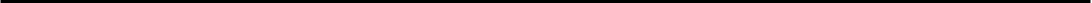 Tema	4.01 Focus: Actualización del Plan Estratégico 2024 - Absentismo crónico.Reunión	12 de mayo de 2022 – Orden del Día, Reunión Ordinaria del Consejo, 5:00 p.m.Categoría	4. Informes y Actualizaciones del Consejo FormativoAcceso	Tipo	Debate, PresentaciónMetas	Prioridad 1: Éxito Estudiantil.Presentación y debate sobre Focus: Indicadores y Resultados 2024 relacionados con SS-4(B): Absentismo Crónico. [Persona de Contacto: Mike Barton] (Ref. 4.01)05.12.22  4.01.pdf (1,084 KB)Tema	4.02 Focus: Actualización del Plan Estratégico 2024 - Seguridad de los Estudiantes.Reunión	12 de mayo de 2022 – Orden del Día, Reunión Ordinaria del Consejo, 5:00 p.m.Categoría	4. Informes y Actualizaciones del Consejo FormativoAcceso	Tipo	Debate, PresentaciónMetas	Prioridad 1: Éxito Estudiantil.Presentación y debate sobre Focus 2024: Indicadores y Resultados 2024 relacionados con SS-4(A): Seguridad de los Estudiantes. [Persona de Contacto: Greg Manzi] (Ref. 4.02)05.12.22  4.02.pdf (2,753 KB)Tema	5.01 2021-2022 Estatutos Revisados de Nevada 38SA.233 - Presentación e Informe de Evaluación del Sitio de la Escuela Chárter de Cinco Años.Reunión	12 de mayo de 2022 – Orden del Día, Reunión Ordinaria del Consejo, 5:00 p.m.Categoría	5. Temas de Trabajo de los Síndicos y del SuperintendenteAcceso	Tipo	Ordinario (Acción), Debate, PresentaciónMetas                       Prioridad 1: Éxito Estudiantil.Presentación, debate, y posible acción con respecto a los Estatutos Revisados de Nevada 2021-2022 388A.223, Presentación e Informe de Evaluación del Sitio de la Escuela Chárter de Cinco Años, para entregar al Director de la Oficina del Consejo Legislativo, para su transmisión al Comité Legislativo de Educación, tal y como exige el Proyecto de Ley 462 de la 80ª Sesión de la Legislatura de Nevada, recomendado.  (Para Posible Acción)   [Persona de Contacto: Mike Barton]  (Ref. 5.01)05.12.22  5.01.pdf (1,860 KB)05.12.22  5.01.pdf (606 KB)Tema	5.02 Apertura de Licitaciones Selladas, Convocar para Licitaciones Orales y Resolución de Aceptación de la Ofertade Licitación para Vender la Propiedad del Inmueble #064.02– 2.5 Acres en la Esquina Sureste de Rancho Destino Road y la Avenida Frías Este.Reunión	12 de mayo de 2022 – Orden del Día, Reunión Ordinaria del Consejo, 5:00 p.m.Categoría	5. Temas de Trabajo de los Síndicos y del SuperintendenteAcceso	Tipo	Ordinaria (Acción), DebateMetas	    Prioridad 4: Buena Gestión Fiscal.Debate y posible acción sobre la apertura de licitaciones selladas, convocar para licitaciones orales, aceptando la propuesta más alta y la adopción de una resolución declarando la licitación más alta para vender una parcela de 2.50-acres de terreno ubicada en la esquina sureste de Rancho Destino Road y la Avenida Frías Este, Número de la Parcela del Asesor: 77- 28-401-006, y para que el superintendente de las escuelas, Distrito Escolar del Condado de Clark, presidenta y secretaria del Consejo Directivo Escolar, Distrito Escolar del Condado de Clark, firmen la resolución de aceptación de la licitación, recomendado.  (Para Posible Acción)   [Persona de Contacto: Mark Campbell]  (Ref.5.02)05.12.22  5.02.pdf (364 KB)Tema	5.03 Audiencia Pública y Posible Aprobación del Nuevo Memorándum de Contrato Entre el Distrito Escolar del Condado de Clark y la Asociación de Administradores Escolares y Empleados Técnicos Profesionales del Condado de Clark Respecto el Artículo 16-9.Reunión	12 de mayo de 2022 – Orden del Día, Reunión Ordinaria del Consejo, 5:00 p.m.Categoría	5. Temas de Trabajo de los Síndicos y del SuperintendenteAcceso	Tipo	Ordinaria (Acción), DebateMetas	    Prioridad 4: Buena Gestión Fiscal.Este es el momento y lugar para llevar a cabo una audiencia pública, debate y posible acción sobre la aprobación del nuevo Memorándum de Contrato  entre el Distrito Escolar del Condado de Clark y la Asociación de Administradores Escolares y Empleados Técnicos Profesionales del Condado de Clark sobre el Artículo 16-9. Aquellos que deseen dirigirse al consejo en persona en la reunión pueden inscribirse para hablar llamando a la Oficina del Consejo al 702-799-1072 durante el horario de oficina. Alternativamente, los expositores pueden inscribirse en persona inmediatamente antes del comienzo de la reunión, o los comentarios pueden ser por escrito a la dirección de correo electrónico BoardMtgComments@nv.ccsd.net antes de las 2:00 p.m. del jueves 12 de mayo de 2022.  (Para Posible Acción)   [Persona de Contacto: David Hall]  (Ref.5.03)05.12.22  5.03.pdf (324 KB)05.12.22  5.03.pdf (419 KB)Tema	5.04 Audiencia Pública y Posible Aprobación del Nuevo Memorándum de Contrato Entre el Distrito Escolar del Condado de Clark y la Asociación de Administradores Escolares y Empleados Técnicos Profesionales del Condado de Clark Sobre los Directores de Escuela de 11 meses.Reunión	12 de mayo de 2022 – Orden del Día, Reunión Ordinaria del Consejo, 5:00 p.m.Categoría	5. Temas de Trabajo de los Síndicos y del SuperintendenteAcceso	Tipo	Ordinaria (Acción), DebateMetas	    Prioridad 4: Buena Gestión FiscalEste es el momento y lugar para llevar a cabo una audiencia pública, debate y posible acción sobre la aprobación del nuevo Memorándum de Contrato  entre el Distrito Escolar del Condado de Clark y la Asociación de Administradores Escolares y Empleados Técnicos Profesionales del Condado de Clark sobre los directores de escuela de 11 meses. Quienes deseen dirigirse al consejo en persona en la reunión pueden inscribirse para hablar llamando a la Oficina del Consejo al 702-799-1072 durante el horario de oficina. Alternativamente, los expositores pueden inscribirse en persona inmediatamente antes del comienzo de la reunión, o los comentarios pueden ser por escrito a la dirección de correo electrónico BoardMtgComments@nv.ccsd.net antes de las 2:00 p.m. del jueves 12 de mayo de 2022.  (Para Posible Acción)   [Persona de Contacto: David Hall]  (Ref.5.04)05.12.22  5.04.pdf (311 KB)05.12.22  5.04.pdf (352 KB)Tema	6.01 Comentarios del Público Sobre Puntos No Incluidos en el Orden del DíaReunión	12 de mayo de 2022 – Orden del Día, Reunión Ordinaria del Consejo, 5:00 p.m.Categoría	6. Comentarios del Público Sobre Puntos No Incluidos en el Orden del DíaAcceso	Tipo	InformaciónSi un miembro del público desea hablar sobre temas dentro de la jurisdicción del consejo que están fuera de los puntos de acción del orden del día, pueden hablar durante el Periodo de Comentarios del Público Sobre los Puntos No Incluidos en el Orden del Día. Los exponentes dispondrán de 2 minutos para dirigirse al consejo. El público deberá estar consciente de que el consejo no puede deliberar ni tomar acción sobre los puntos que se susciten durante el Periodo de Comentarios del Público Sobre los Puntos No Incluidos en el Orden del día.  (De acuerdo con la Política de Gobernanza GP-11: Comentario del Público).Tema	7.01 Próxima Reunión del Consejo Directivo Escolar – lunes, 16 de mayo de 2022, 5:30 p.m.Reunión	12 de mayo de 2022 – Orden del Día, Reunión Ordinaria del Consejo, 5:00 p.m.Categoría	7. Anuncio de la Próxima ReuniónAcceso	Tipo	InformaciónPara una lista completa de las reuniones próximas del Consejo Directivo Escolar y del Comité del Consejo por favor visite el enlace https://www.ccsd.net/trustees/.Tema	Se Levanta la SesiónReunión	12 de mayo de 2022 – Orden del Día, Reunión Ordinaria del Consejo, 5:00 p.m.Categoría	8. Se Levanta la SesiónAcceso	Tipo	Ordinaria (Acción)(Para posible acción)  (De acuerdo con la Política de Gobernanza GP-10:  Elaboración del Orden del Día)Tema	9.01 Información sobre el Informe de Donaciones.Reunión	12 de mayo de 2022 – Orden del Día, Reunión Ordinaria del Consejo, 5:00 p.m.Categoría	9. InformaciónAcceso	Tipo	InformaciónMetas	 Prioridad 4: Buena Gestión Fiscal[Persona de Contacto: Jason Goudie] (Info. 9.01)05.12.22 Info. 9.01.pdf (155 KB)Tema	9.02 Ascensos y Traslados/Reasignaciones del Personal Unificado.Reunión	12 de mayo de 2022 – Orden del Día, Reunión Ordinaria del Consejo, 5:00 p.m.Categoría	9. InformaciónAcceso	Tipo	InformaciónMetas	 Prioridad 2: Maestros, Directores, Personal[Persona de Contacto: April Key] (Info. 9.02)05.12.22  9.02.pd (163 KB)Tema	9.03 Separaciones del Personal UnificadoReunión	12 de mayo de 2022 – Orden del Día, Reunión Ordinaria del Consejo, 5:00 p.m.Categoría	9. InformaciónAcceso	Tipo	InformaciónMetas	   Prioridad 2: Maestros, Directores, Personal[Persona de Contacto: April Key] (Info. 9.03)05.12.22  9.03.pdf (159 KB)Tema	9.04 Separaciones del Personal CertificadoReunión	12 de mayo de 2022 – Orden del Día, Reunión Ordinaria del Consejo, 5:00 p.m.Categoría	9. InformaciónAcceso	Tipo	InformaciónMetas	 Prioridad 2: Maestros, Directores, Personal[Persona de Contacto: April Key] (Info. 9.04)05.12.22  9.04.pdf (236 KB)Tema	9.05 Informe de la Dotación de Personal para el Personal de Apoyo y la Policía EscolarReunión	12 de mayo de 2022 – Orden del Día, Reunión Ordinaria del Consejo, 5:00 p.m.Categoría	9. InformaciónAcceso	Tipo	InformaciónMetas	 Prioridad 2: Maestros, Directores, Personal[Persona de Contacto: April Key] (Info.9.05)05.12.22  9.05.pdf (273 KB)La Visión del Consejo Directivo EscolarTodos los estudiantes progresan en la escuela y se gradúan preparados para tener éxito y contribuir en una sociedad global diversa.